Медведев Николай Ивановичучитель технологии высшей категории МБОУ СОШ №27 г. Мытищи Московской областиПЛАНпроведения урока по технологиипо теме:«Получение искусственного материала- фанеры »Цель урока: познакомить учащихся с технологическим процессом получения фанеры: с разностями технологических линийс видами получения шпонаТип урока: лекцияТехнические средства и наглядные пособия: чертежи и схемы технологических процессов получения шпонараздаточный материал получаемого шпона, разновидностей образцов фанерыстенд: (Последовательность выполнения работы) изготовление игрушки «Буратино»Схема на доске: Получение строганого и лущеного  шпона                                                         Виды шпона                      Строганый шпон                                    Лущеный шпон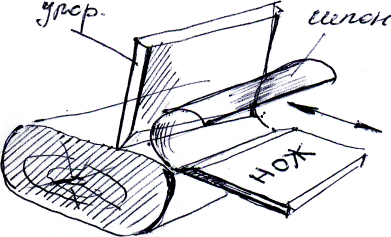 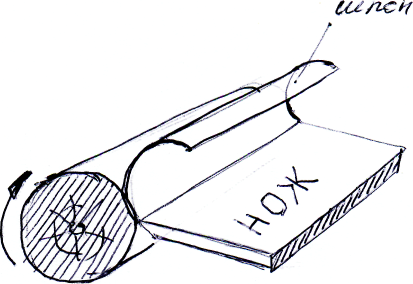 Ход урока:Организационный моментСообщение цели урокаЛекция: тезисы лекцииЛекция: Последовательность соединения отдельных листов шпона при изготовлении фанеры различной толщины.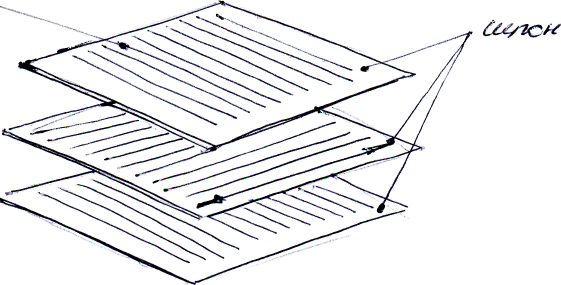 Тезисы лекции:Наряду с получением натуральной древесины в промышленности широко используется искусственный материал- фанера, который может состоять из трёх и более слоёв шпонаШпон- тонкий слой древесины, который срезается ножом на специальном станке с бревна предварительно распаренного в горячей водеПолучение шпона двумя способами: а) Строганый шпон получают путём строганий с бревна тонких слоёв древесины б) При лущении бревно приводится в движение, а нож медленно подходя к ниму срезает тонкие слои шпонаСтроганый шпон используется для отделки мебели, а лущеный- для изготовления фанеры. Фанеру делают из древесины берёзы.Листы шпона укладывают друг на друга, так чтобы направление волокон в них было перпендикулярно друг другу. Это делает фанеру прочным материалом. Листы шпона равномерно намазывают клеем и сжимают под прессом определённое время. Фанера хорошо обрабатывается, но боится сырости. (Подчёркнутый материал записать в тетрадь)Закрепление изученного материалаВопросы:Что называется фанерой?Как получают строганый шпон?Как получают лущеный шпона?Как из шпона получают фанеру?Из какой породы древесины получают фанеру?Подготовка к самостоятельной работе:Изготовление игрушки «Накинь кольцо»а) Выбор заготовокб) Шлифовальные поверхностив) Разметка изделий по шаблонуг) Накладка инструмента (лобзик)д) Установка приспособления «Ласточкин хвост»Самостоятельная работа учащихсяПоэтапная проверка выполненной работы и выставление оценок.- Критерии оценок за I этап работы:       «5»- 100% выполненной работы«4»- 75% выполненной работы«3»- 50% выполненной работы«2»-  менее 50% выполненной работыУборка рабочего местаДомашнее задание- Выучить лекционный материал